БОЙОРОК                                                                                   РАСПОРЯЖЕНИЕ«04» июль 2019 й.    		            № 22 р             	       «04» июля 2019 г.Принять временно на общественные работы без предоставления рабочего места Ишкулаеву Любовь Айдагуловну, осужденною 13 июня 2019 года Туймазинским межрайонным судом к обязательным работам на срок 140 (сто сорок) часов. Контроль за исполнением данного распоряжения оставляю за собой.Глава сельского поселения				И.Х. БадамшинОзнакомилась                                                           Л.А. ИшкулаеваБашкортостан РеспубликаһыныңШаран районымуниципаль районыныңИске Томбағош  ауыл советыауыл биләмәһе ХакимиәтеҮҙәк урамы, 14-се йорт, Иске Томбағош  ауылыШаран районы Башкортостан Республикаһының 452636 Тел.(34769) 2-47-19, e-mail:sttumbs@yandex.ruwww.stumbagush.sharan-sovet.ru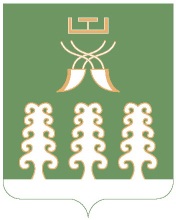 Администрация сельского поселенияСтаротумбагушевский сельсоветмуниципального районаШаранский районРеспублики Башкортостанул. Центральная, д.14 д. Старотумбагушево                             Шаранского района Республики Башкортостан, 452636 Тел.(34769) 2-47-19, e-mail:sttumbs@yandex.ru,www.stumbagush.sharan-sovet.ru